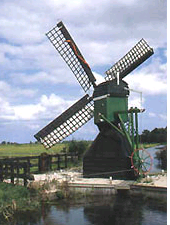 Koog aan de Zaan, 28 oktober 2018Betreft; Gegevens Wedstrijdseizoen 2018/2019Beste vereniging,Hierbij ontvangen jullie de wedstrijdindeling voor de competitiewedstrijden en de eerste recreatiewedstrijd van de dames voor dit seizoen. Jullie hebben de voorlopige indeling al ontvangen en konden tot nu nog wijzigingen doorgeven. Let dus op de wijzigingen in deze nieuwe versie! Nu kunnen wij helaas niets meer veranderen.
Iedere vereniging maakt zijn eigen wedstrijdnummers op A4-formaat en duidelijk leesbaar (dik gedrukt). Let op!! Bij de wedstrijdnummers wordt het niveau gescheiden van de rest van het nummer met een koppelteken, bijvoorbeeld D2-5402.Elke keuze-turnster dient haar oefening op het formulier DIGITAAL in te vullen, UIT TE PRINTEN en mee te nemen naar de wedstrijd. Deze wordt dan bij het presenteren bij de jury ingeleverd en bij het afmelden weer meegenomen. Een invulinstructie en een voorbeeld is in het bestand gegeven. Dit formulier kan je ook vinden op onze site www.turnrayonZW.nl (Turnen Dames - Dames competitie)De verenigingen leveren z.s.m. (maar in ieder geval vóór 12 november) de muziek voor de keuzeoefenstof aan in MP3-format, met de naamgeving: <wedstrijd-baan><groep><regel><wedstrijdnummer><voornaam deelneemster> <verenigingsaanduiding>.mp3, bv: “W1-B2-D-32 KD-1159 Zoë Turncademy.mp3”. 
Dit moet gestuurd worden naar rzwmuziek@ziggo.nl. Wie dit niet heeft gedaan, heeft op de wedstrijd geen muziek bij de oefening.De muziek voor de verplichte oefenstof wordt geleverd door de Rayoncommissie Zaanstreek/Waterland. CompetitieAlle dameswedstrijden (4e, 5e, 6e, 7e divisie, D1, D2, D3 en recreatie) worden in één wedstrijdweekend geturnd. De indeling van de competitiewedstrijden is in principe voor alle drie hetzelfde. Alleen wanneer er meer inschrijvingen voor de recreatiewedstrijd komen, zal W7 aangepast worden.De wedstrijden vinden plaats in Sporthal de Spatter te Wormer.Wedstrijdindeling ZATERDAGTijden		Wed 1		Wed 2		Wed 3 		Wed 4Aanwezig	08.15		10.40		13.20		15.55Warming-up	08.30		10.55		13.35		16.10Einde		10.55		13.35		16.10		18.30Wedstrijdindeling ZONDAGTijden		Wed 5		Wed 6		Wed 7				Aanwezig	08.15		10.35		13.15		Warming-up	08.30		10.50		13.30		Einde		10.50		13.30		15.45		Bij de Instap D2, Pupil 1 D2 en Pupil 2 D2 was het aantal deelnemers zo groot (meer dan 30), dat de Rayoncommissie heeft besloten de groep tijdens de Competitie in 2 groepen te splitsen qua leeftijd (voor het gemak genoemd 1e helft/ 2e helft). Voor de doorstroming telt wel het gehele klassement (zij worden door dezelfde jury beoordeeld). In het geval van weinig deelnemers zijn sommige categorieën samengevoegd. Doorstroming gebeurt aan de hand van de 1e en 2e competitiewedstrijd. Het beste resultaat (plaats) telt. Let goed op in welke divisie je valt en naar welke wedstrijden je dus doorstroomt!De Pre-Instap kan niet doorstromen. Voor de Pre-Instap is het wel nog mogelijk om ook deel te nemen aan andere Pre-Instap wedstrijden buiten het Rayon (elders in de Regio).De 6e en 7e divisie, de D3 en de recreatie kunnen ook niet doorstromen.Juryzaken Wij gaan er vanuit dat alle juryleden door de verenigingen op de hoogte worden gehouden van de juiste oefenstof en informatie. Alle deelnemende verenigingen leveren juryleden. Het aantal wat een vereniging moet leveren is afhankelijk van het aantal ingeschreven turners en het benodigde aantal juryleden. Daar wordt door Juryzaken een eerlijke verdeelsleutel voor gehanteerd.De jury-coördinatoren worden hiervan door haar op de hoogte gesteld.Juryleden dienen tenminste 2 wedstrijden te jureren per dag (ochtend/middag).Van iedere vereniging wordt verwacht dat zij juryleden leveren voor regio- en districtswedstrijden. De verdeling hiervoor is tijdens de Rayonvergadering bekend gemaakt. Opgave hiervan gebeurt via juryzaken@turnrayonzw.nl .Mochten er nog mensen zijn die willen schaduw-jureren (=bij een jurytafel meekijken / mee oefenen, maar het mag de wedstrijd niet ophouden), dan kunnen zij zich aanmelden/opgeven voor een wedstrijd bij Esther (juryzaken@turnrayonZW.nl).Wij hopen op een gezellig, sportief turnseizoen.Met vriendelijke groeten namens de Rayoncommissie Zaanstreek/Waterland,Hanny van den Dobbelsteen en Anke de Kruijfwedstrijdzaken@turnrayonZW.nl Routebeschrijving Sporthal de Spatter:Vanuit richting Amsterdam (A7/A10)Volg op het knooppunt Zaandam de A8 richting Alkmaar/BeverwijkSla na 5.7 km rechtsaf (N246 / N8 richting Alkmaar)Ga rechtdoor op de Provincialeweg (N246) op richting West-GraftdijkSla de 3e weg rechtsaf = de Ned Benedictweg (N514) op richting Wormer(****)Neem de derde afslag op de rotonde (de Zandweg)Ga na 140 m rechtsaf de Spatterstraat op. Volg na 175 m op de Spatterstraat naar links.Na 400 m bent u gearriveerd, de sporthal staat rechts (Spatterstraat 21, 1531DA, Wormer (Wormerland))Vanuit richting Alkmaar/De Rijp (N244)Rijd op de N244.Ga de Provincialeweg (N246) op richting KrommenieGa na 6.1 km linksaf  = de Ned Benedictweg (N514) op richting WormerVervolg vanaf zie bovenstaand (****)Vanuit richting Beverwijk (A9) Neem de afslag Castricum [afslag 10] Ga linksaf de Provincialeweg (N203, N8) op richting KrommenieGa na 4.7 km linksaf de Provincialeweg (N246) op richting West-GraftdijkGa rechtdoor op de Provincialeweg (N246) op richting West-GraftdijkSla de 2e weg rechtsaf = de Ned Benedictweg (N514) op richting WormerVervolg vanaf zie bovenstaand (****)OrganisatieZaterdag 24 november 2018Zondag 25 november 20181e competitie 1e competitie + recreatieMauritiusJahn & de BeukersZaterdag 19 januari 2019Zondag 20 januari 20192e competitie 2e competitie + recreatieHB & GymnetHB & GymnetZaterdag 16 maart 2019Zondag 17 maart 20193e competitie 3e competitie + recreatieLH & Sparta & OlympiaWilskracht & KwiekIndelingBaan 1Baan 2Wed 1Pré-Instap 2 (D1)Instap (D1)Senior (D) Junior (F)Wed 2Pupil 1 (D2) 1e helftPupil 1 (D2) 2e helftJunior (E) / Senior (E)Wed 3Pupil 2 (D2) 1e helftPupil 2 (D2) 2e helftJeugd 1 (D2)Jeugd 1 (D1)Wed 4Pupil 2 (D1)Jeugd 2 (F) Senior (F)  IndelingBaan 1Baan 2Wed 5Pré-Instap 2 (D2) Pupil 1 (D3)Pupil 1 (D1)Wed 6Instap (D2) 1e helftInstap (D2) 2e helftJeugd 2 (G)Junior (G)Senior (G)Wed 7Recreatie (RV/RK)Jeugd 2 (H)Jeugd 1 (D3)Pupil 2 (D3)